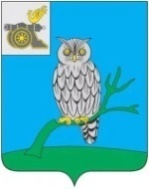 АДМИНИСТРАЦИЯ МУНИЦИПАЛЬНОГО ОБРАЗОВАНИЯ «СЫЧЕВСКИЙ РАЙОН»  СМОЛЕНСКОЙ ОБЛАСТИ Р А С П О Р Я Ж Е Н И Еот 20 октября 2023 года № 492-рВ соответствии с Бюджетным кодексом Российской Федерации, решением Сычевской районной Думы от 21.02.2017 года № 95                               «Об утверждении Положения о бюджетном процессе в муниципальном образовании «Сычевский район» Смоленской области»:1. Утвердить прилагаемый отчет об исполнении бюджета  муниципального района (далее – местный бюджет) за 9 месяцев  2023 года по доходам  в  сумме  340 337,6  тыс.  рублей  и  по расходам в  сумме                  308 987,8 тыс. рублей с превышением доходов над расходами (профицит местного бюджета)  в сумме 31 349,8 тыс. рублей (прилагается).2. Опубликовать настоящее распоряжение в газете «Сычевские вести».Глава муниципального образования«Сычевский район» Смоленской области                                      Т.П. ВасильеваОб утверждении отчета                     об исполнении бюджета муниципального района                      за 9 месяцев  2023 года